Liebe Eltern,    gemeinsam mit Ihnen wollen wir in unserer Einrichtung für das Wohl Ihres Kindes Sorge tragen. Ihr Kind verbringt einen großen Teil des Tages in unserer Einrichtung. In einer Atmosphäre der Geborgenheit und des Vertrauens sollen dem Kind vielfältige Möglichkeiten zur Auseinandersetzung mit sich selbst und seiner Umwelt geboten werden. Es lernt Kinder verschiedener gesellschaftlicher Gruppen und Nationalitäten kennen.Zur frühkindlichen Erziehung und Bildung gehören das Hinführen zu Toleranz, Solidarität, Verantwortungsbereitschaft, Selbständigkeit, Gemeinschaftsfähigkeit und Lernfreude. Uns ist eine ganzheitliche Erziehung wichtig. Sie geschieht vorwiegend in altersgemischten Gruppen, wobei wir auf die individuellen Bedürfnisse und Interessen Ihres Kindes achten wollen.Um uns an den jeweiligen Situationen der Familien und Kinder orientieren zu können, sind wir auf die Zusammenarbeit mit Ihnen angewiesen. Dazu gehört Ihr Interesse an regelmäßigen Gesprächen, Elternabenden, Elternsprechstunden und  an gemeinsamen Aktivitäten / Festen.Wir wünschen uns, dass Sie und Ihr Kind sich in unserer Einrichtung wohl fühlen und freuen uns auf eine vertrauensvolle Zusammenarbeit.Mit freundlichen GrüßenGemeinde Sipplingen/ Träger																					                                                         Kinderhausleitung   Kinderhausordnung1.			Aufnahme																						1.1	In den Kindergartenbereich unserer Einrichtung können Kinder vom vollendeten zweiten Lebensjahr bis 			zum  Beginn der Schulpflicht aufgenommen werden.  	Kinder, die vom Besuch der Grundschule 			zurückgestellt sind, sollten eine Grundschul-förderklasse besuchen. Der weitere 		Besuch eines vom Schulbesuch zurückgestellten  Kindes bedarf einer neuen 			Vereinbarung eines Personensorgeberechtigten mit dem Träger der Einrichtung.1.2 			Kinder, die körperlich, geistig oder seelisch behindert sind, können die 			Einrichtung besuchen, wenn ihren besonderen Bedürfnissen innerhalb der 			Rahmenbedingungen der Einrichtung Rechnung getragen werden kann.1.3		Jedes Kind muss vor der Aufnahme in die Einrichtung ärztlich untersucht 			werden. Als ärztliche Untersuchung gilt auch die Vorsorgeuntersuchung.1.4 	Die Aufnahme erfolgt nach Vorlage der Bescheinigung über die ärztliche 			Untersuchung und nach Unterzeichnung des Aufnahmevertrages.1.5 	Die Personensorgeberechtigten verpflichten sich, Änderungen in der Personensorge, 		sowie Änderungen der Anschrift, der privaten und geschäftlichen 				Telefonnummern der Leiterin und Gruppenleiterin unverzüglich mitzuteilen, 		um bei plötzlicher Krankheit  des Kindes oder in anderen Notfällen erreichbar 		zu sein.2.   	Besuch - Öffnungszeiten - Schließzeiten - Ferien2.1 	Im Interesse des Kindes und der Gruppe soll die Einrichtung regelmäßig besucht 	 werden.2.2 	Fehlt ein Kind voraussichtlich länger als drei Tage, ist die Gruppenleiterin oder 		Leiterin zu benachrichtigen.2.3 	Die Einrichtung ist in der Regel von Montag bis Freitag, mit Ausnahme der  			gesetzlichen Feiertage, Ferien des Kinderhauses und zusätzlichen Schließzeiten 		(Ziffer 2.7),  geöffnet. Änderungen der Öffnungszeit bleiben, nach Anhörung des 		Elternbeirates, dem Träger vorbehalten.       2.4 	Der Besuch der Einrichtung regelt sich in den vereinbarten Betreuungszeiten.2.5 	Das Kindergartenjahr beginnt und endet mit Ende der Sommerferien in der Einrichtung.2.6 	Die Ferien werden von den Mitarbeiterinnen und dem Träger festgelegt.2.7 	Zusätzliche Schließtage können sich für die Einrichtung oder einzelne Gruppen 		aus folgenden Anlässen ergeben: wegen Krankheit, behördlicher Anordnung, 		Verpflichtung zur Fortbildung, Fachkräftemangel, betriebliche Mängel. Die 			Personensorgeberechtigten werden hiervon baldmöglichst unterrichtet.3.   	Elternbeitrag3.1 	Für den Besuch des Kinderhauses wird ein Elternbeitrag erhoben, der an die 		Gemeindekasse der Gemeinde Sipplingen zu zahlen ist. Die Beiträge sind jeweils 		im Voraus bis zum ersten des Monats zu zahlen. Gegebenenfalls wird ein Essens- 		und Trinkengeld erhoben, welches an die Gruppenleitung zu bezahlen ist.  	Eine Änderung des Elternbeitrages/Essensgeld/Trinkengeld bleibt dem Träger  		vorbehalten. 3.2 	Der Elternbeitrag ist eine Beteiligung an den gesamten Betriebskosten des 			Kinderhauses und ist deshalb auch während der Ferien, bei vorübergehender  		Schließung, längerem Fehlen des Kindes und bis zur Wirksamkeit einer 			Kündigung zu bezahlen. 	Für Schulanfänger ist der Elternbeitrag bis zum Ende des Monats zu bezahlen, 		in dem die Sommerferien der Einrichtung beginnen.3.3		Sollte es den Personensorgeberechtigten trotz öffentlicher Hilfen (Übernahme des 			Elternbeitrages durch das Jugendamt/Sozialamt/Bürgermeisteramt gemäß dem 		Kinder- und Jugendhilfegesetz/Bundessozialhilfegesetz) nicht möglich sein, die Elternbeiträge zu leisten, kann der Beitrag in begründeten Fällen vom Träger 		ermäßigt werden. 4.   	Aufsicht4.1 	Die pädagogischen Mitarbeiterinnen sind während der vereinbarten 				Betreuungszeit der Einrichtung für die ihnen anvertrauten Kinder verantwortlich.4.2 	Auf dem Weg zur und von der Einrichtung sind die Personensorgeberechtigten für 			ihre Kinder verantwortlich.      	Insbesondere tragen die Personensorgeberechtigten Sorge dafür, dass ihr Kind ordnungsgemäß von der Einrichtung abgeholt wird. Sie entscheiden durch eine schriftliche Erklärung gegenüber dem Träger, ob das Kind allein nach 			Hause gehen darf. Sollte das Kind nicht von einem Personensorgeberechtigten bzw. 		einer Begleitperson abgeholt werden, ist eine gesonderte Benachrichtigung 				erforderlich.4.3 	Die Aufsichtspflicht der Personensorgeberechtigten endet in der Regel mit der 			Übergabe des Kindes in den Räumen des Kinderhauses an die pädagogisch 			tätigen Mitarbeiterinnen und beginnt wieder mit der Übernahme des Kindes in 		die Obhut eines Personensorgeberechtigten bzw. einer von diesen mit der Abholung 		beauftragten Person.      	Hat ein Personensorgeberechtigter schriftlich erklärt, dass das Kind allein nach 			Hause gehen darf, beginnt die Aufsichtspflicht der 	Personensorgeberechtigten in der Regel mit der Entlassung des Kindes aus den 			Räumen der Einrichtung.  4.4 	Bei gemeinsamen Veranstaltungen (z. B. Festen, Ausflügen) sind die Personensorge-berechtigten aufsichtspflichtig, sofern vorher keine andere Absprache über die Wahrnehmung der Aufsicht getroffen wurde.5.   	Kündigung5.1 	Die Personensorgeberechtigten können das Vertragsverhältnis mit einer Frist von vier Wochen zum Monatsende schriftlich kündigen.5.2 	Einer Kündigung bedarf es nicht, wenn das Kind zum Ende des 				Kindergartenjahres in die Schule überwechselt. (siehe Ziffer 3.2)5.3 	Der Träger kann das Vertragsverhältnis mit einer Frist von vier Wochen zum                  Monatsende unter Angabe des Grundes schriftlich kündigen.	Kündigungsgründe können u. a. sein:-	das unentschuldigte Fehlen eines Kindes über einen zusammenhängenden 			   Zeitraum von mehr als vier Wochen 	-   die wiederholte Nichtbeachtung der in dieser Ordnung aufgeführten Pflichten 	der 			  Personensorgeberechtigtenein Zahlungsrückstand des Elternbeitrages über einen Monat, trotz 	schriftlicher Mahnung, führt zur sofortigen Kündigung des Vertragsverhältnisses.-		nicht ausgeräumte erhebliche Auffassungsunterschiede zwischen Personensorge-berechtigten und der Einrichtung über das Erziehungskonzept 			und/oder eine dem Kind angemessene Förderung trotz eines vom Träger 			anberaumten Einigungsgespräches.                      	Das Recht zur Kündigung aus wichtigem Grunde (außerordentliche Kündigung) 	bleibt hiervon unberührt.6.	Versicherungen6.1	Nach den derzeitig geltenden gesetzlichen Bestimmungen sind die Kinder von 		zwei Jahren bis zum Schuleintritt gegen Unfall versichert.  	-  auf dem direkten Weg zum und vom Kinderhaus  	-  während des Aufenthaltes in der Einrichtung  	-  während aller Veranstaltungen der Einrichtung außerhalb des Grundstückes (Spaziergang,                 Feste und dergleichen)6.2 	Alle Unfälle, die auf dem Weg vom und zum Kinderhaus eintreten und eine 		ärztliche Behandlung zur Folge haben, sind der Leiterin unverzüglich zu 			melden, damit die Schadensregulierung eingeleitet werden kann.  6.3 	Für vom Träger der Einrichtung oder von Mitarbeiterinnen weder vorsätzlich noch fahrlässig verursachte/n Verlust, Beschädigung und Verwechslung der Garderobe und Ausstattung der Kinder wird keine Haftung übernommen. Dies gilt ebenso für mitgebrachte Spielsachen, Fahrräder etc. 6.4 	Für Schäden, die ein Kind einem Dritten zufügt, haften unter Umständen die 		Eltern.7.   	Regelung in Krankheitsfällen7.1 	Für die Regelung in Krankheitsfällen, insbesondere bei der Wiederaufnahme des Kindes in die Einrichtung nach Krankheit, ist das Bundesseuchengesetz und 		seine nach Abschnitt 6 erlassene Richtlinien für die Wiederaufnahme maßgebend.  7.2 	Kinder, die an ansteckender Borkenflechte, Cholera, Diphtherie, Enteritis 			infectiosa, Keuchhusten, Krätze, Masern, Meningitis/Encephalitis, Milzbrand, 		Mumps, Ornithose, Paratyphus, Pest, Pocken, Poliomyelitis, Q-Fieber, Röteln, 		Scharlach, Shigellenruhr, ansteckungsfähiger Tuberkulose der Atmungsorgane, 		Tularämie, Typhus abdominalis, virusbedingtem hämorrhagischen Fieber, 			Virushepatitis oder Windpocken erkrankt oder dessen verdächtigt sind oder bei 		Lausbefall, dürfen die dem Kinderhaus  dienenden Räume nicht betreten, nicht benutzen und an 				Veranstaltungen der Einrichtung nicht teilnehmen, bis nach dem Urteil des behandelnden Arztes oder 		des Gesundheitsamtes eine Weiterverbreitung der Krankheit oder des 			Lausbefalls durch sie nicht mehr zu befürchten ist. Dies gilt auch für Eltern, Personal und  	sonstige Personen.7.3 	Personen, die z.B. Salmonellen und Ruhrbakterien ausscheiden, dürfen nur mit                   	Zustimmung des Gesundheitsamtes und unter Beachtung der vorgeschriebenen 	Schutzmaßnahmen die Räume des Kinderhauses betreten oder an 				Veranstaltungen teilnehmen.7.4	Der Leiterin muss sofort über diese Erkrankung Mitteilung gemacht werden. 7.5	Zur Wiederaufnahme des Kindes kann der Träger eine Bescheinigung des 			Arztes verlangen.7.6	Bei der Wiederaufnahme nach einer Krankheit halten wir uns ausschließlich an 	die Richtlinien des Gesundheitsamtes.7.7	Bei fiebrigen Erkältungskrankheiten, Erbrechen, Durchfall oder Fieber u.ä. sind 	die Kinder vom Kinderhaus fern zu halten.7.8 	In besonderen Fällen werden ärztlich verordnete Medikamente, die eine 			Einnahme im Kinderhaus während der Betreuungszeit notwendig machen, nur 	nach schriftlicher Vereinbarung zwischen Personensorgeberechtigten und den 			pädagogisch tätigen Mitarbeiterinnen, verabreicht.8.  	Elternbeirat     	Die Personensorgeberechtigten werden durch einen jährlich zu wählenden 				Elternbeirat an der Arbeit der Einrichtung beteiligt.Aufnahmevertrag1. Die Gemeinde Sipplingen nimmt ab _____________________________(Datum)    das Kind____________________________________________________(Name)    geb. am ________________________   in__________________________    in das Kinderhaus „Kleine Raupe“ auf.2. Änderungen der Betreuungszeiten und des Elternbeitrages bleiben dem Träger     vorbehalten. Diese werden mit dem Ablauf des darauffolgenden Kalendermonats wirksam.3.  Die Personensorgeberechtigten verpflichten sich, ihr Kind sofort vom Besuch der Einrichtung fernzuhalten, wenn bei ihm eine übertragbare Krankheit auftritt oder sich der Verdacht einer solchen Krankheit ergibt. Erkrankt das Kind an einer übertragbaren Krankheit oder wird dessen verdächtigt, haben die Personensorgeberechtigten die Leiterin der Einrichtung unbeachtet sonstiger  Meldepflichten unverzüglich zu benachrichtigen. 4. Die Personensorgeberechtigten wurden darauf hingewiesen, dass die pädagogisch tätige     Mitarbeiterin das Kind in der Regel in den Räumen der Einrichtung übernimmt und am Ende der     Betreuungszeit nach Hause entlässt. Die Personensorgeberechtigten sind für den Weg von und zu     der Einrichtung verantwortlich.5. Betreuungszeiten		Regelgruppe:	   	Montag bis Donnerstag:	  8:00 Uhr bis 12:00 Uhr									                                      13:30 Uhr bis 16:00 Uhr		Freitag:    																																																																						                  8:00 Uhr bis 12:00 Uhr	Vormittagsbetreuung:	Montag bis Freitag:         7:30 Uhr bis 13:00 Uhr	Flexible Gruppe:	Montag bis Donnerstag:  7:30 Uhr bis 16:00 Uhr; mit Mittagessen möglich 	Freitag:                            7:30 Uhr bis 13:00 Uhr Ort/Datum__________________________________________________________Unterschrift des/der Personensorgeberechtigten PersonalienKind:Name:		                                                                                            Geburtstag:	                                                                                                 Religion:	                                                                                                   Staatsangehörigkeit:	                                                                                                 Adresse:	                                                                                                   Telefon:	                                                                                                   Alter der Geschwister:	                                                                                                  Tag der Anmeldung:	                                                                                                   Tag der Aufnahme:	                                                                                                Erziehungsberechtigte:Name: 	                                                                                                     Beruf:	                                                                                                 Name:	                                                                                                   Beruf:	                                                                                                 Erreichbarkeit:Telefonnr. privat:	                                                                                                  E-mail Adresse:Telefonnr. dienstlich:	                                                                                                  Hausarzt des Kindes:	                                                                                                     Krankenkasse, bei der das Kind mitversichert ist:                                                                            Bescheinigung über die ärztliche Untersuchungnach § 4 des Kindertagesbetreuungsgesetzes und den Richtlinien über die ärztliche UntersuchungName des Kindes:Geboren am:                                 in  Krankenversicherung:                      durch  Tuberkulin-o. Moroprobe:Überstandene InInfektionskrankheiten:Tetanusimpfung (Tag/ Art), andere Impfungen wie Masern, Mumps, Röteln, Polio, Windpocken, etc Ausreichender Impfschutz oder Immunität gegen Masern bestehtSeh- oder Hörschäden:Organische Haltungsschäden:Allergien oder UnverträglichkeitenFolgende Leiden bedürfen besonderer Beachtung:	Nach § 20 Absatz 10 des Infektionsschutzgesetzes (IfSG) haben die Personen, die in Gemeinschaftseinrichtungen betreut werden sollen, der Einrichtung vor Beginn der Betreuung einen Nachweis darüber vorzulegen, dass sie ausreichend gegen Masern geimpft oder gegen Masern immun sind. Weitere Hinweise:	Gegen den Besuch der Kindertageseinrichtung bestehen – soweit sich nach der Durchführung der gesetzlichen Vorsorgeuntersuchung U erkennen lässt –□   keine medizinischen Bedenken□   medizinische Bedenken□   Das Kind ist gesundheitlich beeinträchtigt.       Die Voraussetzungen für den Besuch der Kindertageseinrichtung werden mit den Eltern        (Sorgeberechtigten) und dem Personal der Einrichtung abgeklärt. Auf die Möglichkeit der       Entbindung von der  Ärzlichen Schweigepflicht durch die Eltern wird hingewiesen.Ort/Datum___________________________________Stempel und Unterschrift des ArztesErmächtigung zum Einzug von Forderungen mittels SEPA-BasislastschriftmandatAn dieGemeindeverwaltung- Gemeindekasse -78354 SipplingenGläubiger-Identifikationsnummer: DE85ZZZ00000520493Die Gemeinde Sipplingen wird von mir/ uns ermächtigt die Kinderhausgebühren sowie Zahlungen für das Mittagessen und die Gastkindbetreuung von meinem/unserem Konto mittels SEPA-Basislastschrift einzuziehen. Zugleich wird mein/unser Kreditinstitut angewiesen, die Lastschrift der Gemeinde Sipplingen einzulösen.Hinweis: Die Erstatttung des belastenden Betrages kann innerhalb von acht Wochen, beginnend mit dem Belastungsdatum, von mir/uns verlangt werden. Es gelten dabei die mit meinem/unserem Kreditinstitut vereinbarten Bedingungen.Für das Kind                                                                    geb. am Zahlungspflichtiger, Name der Eltern:Adresse: Regelgruppe: (Mo - Do 8:00 – 12:00 Uhr und 13:30 Uhr – 16:00 Uhr/ Fr 8:00 – 12:00 Uhr):ab Flexible Gruppe:(Mo - Do 7:30 Uhr – 16:00 Uhr / Fr 7:30 Uhr – 13:00 Uhr)                                                                                                                           ab Vormittagsbetreuung:(Mo - Fr 7:30 Uhr – 13:00 Uhr)ab  Kontoinhaber (wenn abweichend):          Datum:                                                           UnterschriftKinderhausgebühren:Stand: 01.01.2021Regelgruppe und Vormittagsbetreuung:Regelgruppe:Montag bis Donnerstag:	8:00 Uhr bis 12:00 Uhr; 13:30 Uhr bis 16:00 UhrFreitag:	8:00 Uhr bis 12:00 UhrVormittagsbetreuung:Montag bis Freitag	7:30 Uhr bis 13:00 UhrKosten:für ein Kind aus einer Familie mit einem Kind:			132 €für ein Kind aus einer Familie mit zwei Kindern:			108 €für ein Kind aus einer Familie mit drei Kindern:		  	  79 €für ein Kind aus einer Familie mit vier oder mehr Kindern:	  43 €Flexgruppe:Montag bis Donnerstag:	7:30 Uhr bis 16:00 Uhr (mit Mittagessen) Freitag:	7:30 Uhr bis 13:00 UhrKosten:für ein Kind aus einer Familie mit einem Kind:			199 €für ein Kind aus einer Familie mit zwei Kindern:			157 €für ein Kind aus einer Familie mit drei Kindern:			114 €für ein Kind aus einer Familie mit vier oder mehr Kindern:	  55 €zuzüglich Kosten für Mittagessen (4,00 € pro Tag, per Lastschrift)Der Beitrag für Kinder unter 3 Jahren beträgt jeweils das Doppelte.EinverständniserklärungIch bin damit einverstanden, dass mein Kind                                         ________________________________________ 1.	an Ausflügen, Spaziergängen und anderen Aktivitäten der Einrichtung, die nicht 	auf dem Gelände der Einrichtung stattfinden, teilnimmt.2. 	Ich bin damit einverstanden, dass an den unter Ziffer 1 genannten Aktivitäten                  ausnahmsweise Privatautos benutzt werden.3. 	Ich bin darüber informiert, dass bei Veranstaltungen der Einrichtung wie                         Familienausflug, Laternenfest, Sommerfest u. ä. die Aufsichtspflicht über die 		Kinder nicht bei den Mitarbeiterinnen der Einrichtung, sondern bei den 			Personensorgeberechtigten oder den von ihnen Beauftragten liegt._______________________________________Ort /Datum________________________________________Unterschrift des/der PersonensorgeberechtigtenEinverständniserklärungIch erkläre / wir erklären, dass unser Kind___________________________________________________________________        Name und Vorname des Kindes                                          Geburtsdatum___________________________________________________________________   Anschriftvon nachfolgenden Begleitpersonen in meinem/unserem Auftrag vom Kinderhaus abgeholt werden kann:___________________________________________________________________Name, Vorname                                                                                       evtl. Tel.-Nr.___________________________________________________________________Name, Vorname                                                                                      evtl. Tel.-Nr.___________________________________________________________________Name, Vorname                                                                                      evtl. Tel.-Nr.___________________________________________________________________Name, Vorname                                                                                       evtl. Tel.-Nr.___________________________________________________________________Name, Vorname                                                                                       evtl. Tel.-Nr.___________________________________________________________________Name, Vorname                                                                                       evtl. Tel.-Nr.Bitte geben Sie uns Bescheid, wenn Ihr Kind von einer, uns nicht bekannten Person abgeholt wird. _________________________________Ort/Datum                                                             Unterschrift Personenberechtigte/rEingang am  _________________________Die AufsichtspflichtDie Aufsichtspflicht der Einrichtung beginnt, wenn Ihr Kind nach  Beginn der Öffnungszeit bei der Erzieherin im Kinderhaus ankommt. Sie endet, wenn das Kind am Ende der Öffnungszeit das Kinderhaus wieder verlässt.Für die Aufsicht auf dem Weg  zum und vom Kinderhaus sind die Eltern zuständig.Wenn Sie Ihr Kind täglich vom Kinderhaus abholen, führen wir solange Aufsicht, bis Sie kommen.Wenn Ihr Kind aber alleine nach Hause gehen soll, brauchen wir ein schriftliches Einverständnis Ihrereseits.Der Versicherungsschutz Ihres Kindes bleibt von der jeweiligen Aufsichtspflicht unberührt. ___________________________________________________________________Erklärung der Sorgeberechtigten zur Aufsichtspflicht auf dem NachhausewegIhre Information über die Aufsichtspflicht habe ich gelesen!  Mein Kind_________________________    soll am Ende der Öffnungszeit  immer nach Absprache (auch telefonisch)den Heimweg allein zurücklegen._________________________                Ort/Datum                                                Unterschrift des/der Sorgeberechtigten                                                  Alleingänger mit Fahrrad / RollerVerkehrsexperten raten davon ab, Kinder unter 8 Jahren allein mit dem Fahrrad fahren zu lassen. Sie gehen davon aus, dass Kindern in diesem Alter nicht nur die nötige Umsicht und das Training fehlen, sondern auch das erforderliche Reaktionsvermögen und der erweiterte Blickwinkel, um Gefahren rechtzeitig zu erfassen. Kinder sind in diesem Alter noch leicht ablenkbar und reagieren auf akustische Signale (z.B. ein heranfahrendes Auto) nicht rechtzeitig. Mit dem Fahrrad/ Roller entwickeln Kinder eine hohe, für sie kaum einzuschätzende Geschwindigkeit. Darüber hinaus müssen sie das Fahrrad lenken, auf den Verkehr achten, den Weg im Blick haben … Aufgrund dieser Expertenmeinung rät das Team des Kinderhauses prinzipiell davon ab, Kinder den Weg zum Kinderhaus oder nach Hause alleine mit dem Fahrrad/ Roller zurück legen zu lassen.Wir als Eltern haben dies zur Kenntnis genommen, wollen aber dennoch, dass unser Kind den Weg alleine mit dem Fahrrad / Roller zurücklegt._______________________________________Ort /Datum________________________________________Unterschrift des/der PersonensorgeberechtigtenEinverständniserklärung FotosIch bin damit einverstanden, dass Fotos, Dias und Filme auf denen mein Kind                                                                      abgebildet istals Dokumentation im Kinderhaus ausgehängt werden, auch im Eingangsbereichim Kinderhaus ausgehängt werden und für die gesamte Elternschaft zum Nachbestellen zur Verfügung stehen (nach Festen, Ausflügen o.ä.) für Elternabende hinzugezogen werdenfür Lerngeschichten für das Portfolio anderer Kinder verwendet werden darf, wenn es mit auf dem Bild abgebildet istbei Presseberichten im Gemeindeblatt oder im Südkurier erscheinen (Bilder die in gedruckter Form im Gemeindeblatt oder im Südkurier erscheinen, sind automatisch durch die Einstellung dieser Medien auch im Internet)(nicht gewünschtes bitte durchstreichen)Ansonsten werden Fotos ausschließlich für die Transparenz unserer Arbeit und nicht im Internet verwendet.Für jegliche Art der Arbeit mit Fotos wird versichert, dass keine Namen etc. in schriftlicher Form hinzugefügt werden. Ort/ DatumUnterschrift des/ der PersonensorgeberechtigtenEinverständniserklärungIch bin damit einverstanden, dass meine Telefonnummer in einer Telefonliste für die einzelnen Gruppen aufgelistet wird. Diese Listen werden an alle Eltern des Kinderhauses ausgehändigt.Ort/ DatumUnterschrift des/ der Personensorgeberechtigten EinverständniserklärungIch bin damit einverstanden, dass die Erzieherinnen des Kinderhauses, nach Bedarf, mit meinem Kind im Rahmen ihrer Arbeit Tests zur Sprachstandserhebung und zur Gehörprüfung durchführen.Ort/ DatumUnterschrift des/ der PersonensorgeberechtigtenEinverständniserklärungIch willige ein, dass mein Kind an der Kooperation mit der Grundschule teilnimmt.Im Rahmen dieses Übergangsprozesses Ihres Kindes besucht die Kooperationslehrerin der Grundschule zuerst die ABC-Kinder im Kinderhaus und geht dann zu einem von der Lehrerin festgelegten Zeitpunkt mit den Kindern für die Kooperationseinheit in die Schule.Dabei bekommt die Lehrerin Einblicke in den Entwicklungsstand Ihres Kindes im Hinblick auf die Entwicklungsbereiche, die für einen gelingenden Schulstart und das Lernen in der Schule als besonders wichtig angesehen werden. Zusätzlich werden im Rahmen der Kooperation zwischen Kinderhaus und Grundschule über die zukünftige Grundschulfähigkeit meines Kindes Informationen ausgetauscht und darüber vertraulich beraten. Für den Fall, dass die 1. Klasse nicht von der Kooperationslehrerin übernommen wird, werden die gesammelten Informationen auch der zukünftigen Erstklasslehrerin zur Verfügung gestellt.Ort/ DatumUnterschrift des/ der PersonensorgeberechtigtenEinverständniserklärung BeobachtungsbögenZu unserer pädagogischen Arbeit gehört es auch, dass wir von jedem Kind einen Beobachtungsbogen erstellen. Dieser Beobachtungsbogen dient dazu, dass wir die Entwicklung und die diesbezüglichen Fortschritte des Kindes festhalten können. Die Bögen sind in die einzelnen Entwicklungsbereiche aufgeteilt und wir bekommen dadurch eine klarere Einschätzung über die altersentsprechende Entwicklung des jeweiligen Kindes.Zudem dienen sie uns als Grundlage für die jährlichen Elterngespräche.Die Beobachtungsbögen sind nur für den internen Gebrauch vorgesehen, es wird keinerlei außenstehenden Personen Einsicht gewährt.  Ich/ Wir bin/sind  damit einverstanden, dass mein/ unser Kind von einer pädagogischen Fachkraft anhand eines Beobachtungsbogens beobachtet und eingeschätzt wird. Die Ergebnisse dieser Beobachtung zu den Fähigkeiten und Interessen der Kinder werden im Beobachtungsbogen festgehalten und für die Gestaltung der individuellen Förderung meines/unseres Kindes und die Gestaltung der täglichen Arbeit in der Kita genutzt..Ort/ DatumUnterschrift des/ der PersonensorgeberechtigtenEinverständniserklärung PortfolioZu unserer pädagogischen Arbeit gehört es auch, dass wir mit jedem einzelnen Kind einen Portfolioordner anlegen. Dieser Ordner ist eine Bildungs- und Lerndokumentation jedes einzelnen Kindes. Das Portfolio ist Eigentum jedes Kindes und darf nur von Personen angeschaut werden, die die Zustimmung des Kindes haben.Beim Schuleintritt bekommt jedes Kind sein Portfolio ausgehändigt. Es ist dann eine Erinnerung an die Zeit im Kinderhaus.Ich/ Wir bin/sind  damit einverstanden, dass gemeinsam mit meinem/ unserem Kind ein Portfolioordner geführt wird.Ort/ DatumUnterschrift des/ der PersonensorgeberechtigtenZu unserer pädagogischen Arbeit gehört es auch, dass wir Kinder im Garten, in der Turnhalle, im Sternfunkelraum, im Kinderbüro … unter indirekter Aufsicht arbeiten lassen. Spiel unter indirekter Aufsicht bedeutet, dass die Kinder dort alleine arbeiten und die Erzieherinnen immer wieder, in unregelmäßigen Abständen, diese Bereiche beobachten. Dies ist für die Kinder ein wichtiges Lern- und Erfahrungsfeld für die Persönlichkeitsbildung und zur Förderung der Selbständigkeit. Die dazugehörenden Regeln werden mit den Kindern immer wieder eingehend besprochen und bei Regelverstoß folgt eine dementsprechende Sanktion. Auch werden die Kinder langsam auf das Arbeiten unter indirekter Aufsicht vorbereitet. Ich/ Wir nehme(n) zur Kenntnis, dass mein/unser Kind ________________________ im Rahmen des pädagogischen Konzepts der Einrichtung auch unter indirekter Aufsicht in verschiedenen Räumen und im Garten der Einrichtung spielt und stimme dem zu. Ort/ DatumUnterschrift des/ der PersonensorgeberechtigtenFrüher haben wir die „Waldtage“ aufgrund der Zecken nur ab dem späten Herbst bis in den Frühling durchgeführt, denn laut eines Informationsblattes des Gesundheitsamtes sind Zecken in Abhängigkeit von den Wetterverhältnissen von März bis Oktober aktiv. Trotz dieses Vorgehens hatten die Kinder vereinzelt Zecken, da das Wetter im Winter teilweise mild war. Auch hatten die Kinder oft vom Spielen im Garten Zecken.Schade war, dass die „Waldtage“ öfter aufgrund des in diesem Zeitraum herrschenden Wetters (Sturm, Schneebruch, Regen …) ausfallen musste und dadurch bedingt nicht viele „Waldtage“ stattfanden.Darauf haben wir uns nochmals erkundigt und vom Gesundheitsamt erneut oben genannte Information bekommen. In einem Flyer vom Ministerium für Arbeit und Soziales wird darauf hingewiesen, dass die Monate Mai/Juni und September/ Oktober besonders gefährlich sind, weil in diesen Monaten die Wahrscheinlichkeit eines Zeckenstiches ansteigt.Fakt ist, dass wir keine eindeutigen Informationen erhalten haben und es keinen verlässlichen Schutz gegen Zecken gibt.Nach längeren Überlegungen im Team, wie wir mit den Waldtagen weiter verfahren, haben wir entschieden, dass wir die „Waldtage“ das ganze Jahr durchführen und es die Entscheidung der Eltern ist, ob das Kind daran teilnehmen darf oder nicht.Wir wollen Sie auch darauf hinweisen, dass ein gegebenes Einverständnis auch jederzeit zurückgezogen werden kann.    Ich / wir haben die Informationen bezüglich der Zecken gelesen und zur Kenntnis genommen. Ich/ wir haben uns dazu entscheiden, dass mein/ unser Kind□ in den Wald gehen darf□ nicht in den Wald gehen darf_______________________________________Ort /Datum________________________________________Unterschrift des/der PersonensorgeberechtigtenEiverständniserklärung KiTa InfoAppIn unserer Einrichtung arbeiten wir seit Januar 2021 mit dem „Informationssysstem“ KiTa Info App. Damit werden Sie über Nachrichten und Termine aus unserer Einrichtung informiert.

Wichtig: Die App soll das persönliche Elterngespräch nicht ersetzen – sprechen Sie uns wie gewohnt an, wir unterhalten uns sehr gerne mit Ihnen!   

Wir haben uns für die Kita-Info-App der Stay Informed GmbH aus Merzhausen bei Freiburg entschieden. 

Ihre Vorteile:   Sie erhalten wichtige Infos und Termine der Kita direkt auf ihr Smartphone. Sie können beide sorgeberechtigte Elternteile als App-Nutzer eintragen und erhalten         gleichberechtigt und schnell alle Infos auf Ihr Smartphone. Sie behalten den Überblick über alle Infos aus der Kita, da sie geordnet in der App einlaufen.    Ein Verlorengehen oder versehentliches Löschen ist nicht möglich.  Sie können Termine, die wir Ihnen senden, einfach in Ihren persönlichen Smartphone-  Kalender übernehmen. Sie können digitale Rückmeldezettel direkt am Smartphone ausfüllen und an uns  zurücksenden. Sie können Ihr Kind über die App abwesend melden.  Die App ist DSGVO-konform, werbefrei und für die Eltern kostenlos. Ihre Nachrichten und Daten sind im Gegensatz zu anderen gängigen Chatprogrammen für die       anderen Eltern nicht sichtbar. Ihre Daten werden nicht kommerziell ausgewertet, verkauft oder an unbefugte Dritte        weitergegeben.Im Anhang haben wir noch weitere Unterlagen der KITa Info App angefügt.Ich / wir sind damit einverstanden, dass die Daten (Name, Geburtsdatum) meines / unseres Kindes in der KiTa Info App angelegt und dort sicher bewahrt werden._______________________________________Ort /Datum________________________________________Unterschrift des/der PersonensorgeberechtigtenZusatz für die Betreuung von auswärtigen KindernIch wurde darüber informiert, dass die Aufnahme und die Verweildauer meines Kindes von der vorhandenen Platzkapazität der Einrichtung abhängig ist. Ich bin mir bewusst, dass bei Platzmangel zuerst die Kinder aus der Gemeinde Sipplingen aufgenommen werden und es dadurch zu einer Kündigung des momentanen Betreuungsplatzes kommen kann.Ort/ DatumUnterschrift des/ der PersonensorgeberechtigtenSo funktioniert die KiTa Info App: 


1. Öffnen Sie auf Ihrem Smartphone den Google PlayStore (Android-Handys) oder den AppStore     (iPhones).

2. Geben Sie im Suchfeld ein: kita-info-app.
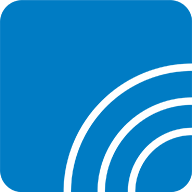 3. Klicken Sie auf „Herunterladen“.

4. Nach der Installation klicken Sie auf „Öffnen“.

5. Gehen Sie auf „Jetzt registrieren“. 

6. Geben Sie folgende ID-Nummer ein: ks99403314

7. Klicken Sie auf „Verbinden“.

8. Geben Sie Ihre Anmeldedaten ein (Ihren Namen, Namen des Kindes, Emailadresse, Passwort etc.).

9. Sie erhalten dann in Kürze – nach der Prüfung durch uns – die Freigabe und können sich dann     einloggen. Diese Prüfung erfolgt einmalig beim ersten Anmelden, danach steht Ihnen die App immer     unmittelbar zur Verfügung.    Wenn Sie kein Smartphone besitzen oder benutzen wollen, erhalten Sie die Nachrichten und Termine per Email. Dazu benötigen wir Ihre aktuelle und korrekte Emailadresse. Sollten Sie weder App noch Emailnachrichten wünschen, erhalten Sie alle Informationen auf den bisher üblichen Wegen.Datenschutzerklärung zur KiTa Info App
Da von uns im Rahmen der Nutzung der Kita-Info-App auch personenbezogene Daten von Ihnen, bzw. Ihrem Kind verarbeitet werden, möchten wir Sie hiermit gemäß DSGVO Art.12 ff. in Kenntnis setzen:           

Verantwortlicher im Sinne des Datenschutzrechts ist der Kita-Träger
Gemeinde Sipplingen
Rathausstraße 10
78354 Sipplingen	Wir haben einen Datenschutzbeauftragten. Diesen erreichen Sie unter folgenden Kontaktmöglichkeiten: 
Mayer – Berger GmbH
Grünwinkelstraße 7
88696 Owingen 
Telefon: 07551-9381624					Emailadresse:	 juergen.mayer@mayer-berger.de

Welche Daten werden von uns verarbeitet und zu welchem Zweck? 
Nachfolgende personenbezogene Daten werden im Rahmen der App-Nutzung erhoben, verarbeitet und genutzt:
a) Datenkategorien von App-Nutzern
Auf welcher Grundlage basiert das?
Wir verarbeiten sie betreffende personenbezogene Daten gem. Art. 6 DSGVO im Rahmen eines Vertragsverhältnisses. Sofern wir Ihre personenbezogenen Daten auf Grundlage einer Einwilligung verarbeiten, haben Sie das Recht, die Einwilligung jederzeit mit Wirkung für die Zukunft uns gegenüber zu widerrufen. Wenn wir Daten auf Basis einer Interessenabwägung verarbeiten, haben Sie das Recht, unter Berücksichtigung der Vorgaben gem. Art. 21 DSGVO der Verarbeitung Ihrer personenbezogenen Daten zu widersprechen.

Wie lange werden die Daten gespeichert? 
Wir speichern die Daten nur solange, wie dies für den jeweiligen Zweck erforderlich ist. Eine Löschung erfolgt spätestens 3 Jahre nach Ablauf des Kalenderjahres, in dem der Betreuungsvertrag beendet wurde. Soweit gesetzliche Aufbewahrungspflichten bestehen, werden die betreffenden personenbezogenen Daten für die Dauer der Aufbewahrungspflicht, bzw. der in diesen Vorschriften vorgesehenen Zeiträume gespeichert. Nach Ablauf der Aufbewahrungspflicht wird geprüft, ob eine weitere Erforderlichkeit für die Verarbeitung vorliegt. Liegt eine Erforderlichkeit nicht mehr vor, werden die Daten gelöscht.An welche Empfänger werden die Daten weitergegeben? 
Eine Weitergabe Ihrer personenbezogenen Daten an Dritte gem. Art. 6 DSGVO findet grundsätzlich nur statt, wenn dies für die Durchführung des Vorganges mit Ihnen erforderlich ist, die Weitergabe auf Basis einer Interessenabwägung i.S.d. Art. 6 DSGVO zulässig ist, wir rechtlich zu der Weitergabe verpflichtet sind oder Sie eine Einwilligung erteilt haben.  
Ihre Rechte als „Betroffene/r“
• das Recht auf Auskunft Art. 15 DSGVO • das Recht auf Berichtigung Art. 16 DSGVO • das Recht auf Löschung Art. 17 DSGVO • das Recht auf Einschränkung der Verarbeitung Art. 18 DSGVO • das Recht auf Datenübertragbarkeit Art. 20 
• das Recht auf Widerspruch gemäß Art. 22  
• das Recht auf Beschwerde bei einer Aufsichtsbehörde nach Art. 77 DSGVO Die vollständigen Betroffenenrechte finden Sie in der Europ. Datenschutzgrundverordnung (DSGVO): https://eur-lex.europa.eu/legal-content/DE/TXT/PDF/?uri=CELEX:32016R0679&from=DE

Die zuständige Aufsichtsbehörde ist:
Landesbeauftragter für den Datenschutz und die Informationsfreiheit
Königsstraße 10 a
70173 Stuttgart
Telefon: Zentrale: 0711/61 55 41 – 0
Emailadresse: poststelle@lfdi.bwl.de 

Kreditinstitut (Bank):Kreditinstitut (Bank):Kreditinstitut (Bank):Kreditinstitut (Bank):Kreditinstitut (Bank):Kreditinstitut (Bank):Kreditinstitut (Bank):Kreditinstitut (Bank):Kreditinstitut (Bank):Kreditinstitut (Bank):Kreditinstitut (Bank):Kreditinstitut (Bank):Kreditinstitut (Bank):Kreditinstitut (Bank):Kreditinstitut (Bank):Kreditinstitut (Bank):Kreditinstitut (Bank):Kreditinstitut (Bank):Kreditinstitut (Bank):Kreditinstitut (Bank):Kreditinstitut (Bank):Kreditinstitut (Bank):Kreditinstitut (Bank):Kreditinstitut (Bank):BIC:Angaben zu Kreditinstitut, BIC und IBAN finden Sie auf ihrem KontoauszugAngaben zu Kreditinstitut, BIC und IBAN finden Sie auf ihrem KontoauszugAngaben zu Kreditinstitut, BIC und IBAN finden Sie auf ihrem KontoauszugAngaben zu Kreditinstitut, BIC und IBAN finden Sie auf ihrem KontoauszugAngaben zu Kreditinstitut, BIC und IBAN finden Sie auf ihrem KontoauszugAngaben zu Kreditinstitut, BIC und IBAN finden Sie auf ihrem KontoauszugAngaben zu Kreditinstitut, BIC und IBAN finden Sie auf ihrem KontoauszugAngaben zu Kreditinstitut, BIC und IBAN finden Sie auf ihrem KontoauszugAngaben zu Kreditinstitut, BIC und IBAN finden Sie auf ihrem KontoauszugAngaben zu Kreditinstitut, BIC und IBAN finden Sie auf ihrem KontoauszugAngaben zu Kreditinstitut, BIC und IBAN finden Sie auf ihrem KontoauszugAngaben zu Kreditinstitut, BIC und IBAN finden Sie auf ihrem KontoauszugIBAN:DEBestandsdaten ZweckVor- und Nachname des App-NutzersUm der Einrichtungsleitung eine Zuordnung der Eltern (App-Nutzer) zu ermöglichenUnterschrift (verschlüsselt) des App-Nutzers (optional und nur bei Nutzung der Versionen Premium und Premium Plus)Zur Unterschrift von Rückmeldezetteln (z.B. Erlaubnis des Kindes zur Teilnahme am Ausflugstag)Vor- und Nachname des KindesUm der Einrichtungsleitung eine Zuordnung der Eltern (App-Nutzer) zu ermöglichenGeburtsdatum des Kindes (optional und nur bei Nutzung der Version Premium Plus):Zur Übersicht für die Einrichtungsleitung
Kontaktdaten Emailadresse und Passwort (verschlüsselt) der Eltern (App-Nutzer) Zur Ermöglichung des LogInsKitagruppen- / Schulklassen-Zugehörigkeit des KindesUm der Einrichtungsleitung eine Zuordnung der Eltern (App-Nutzer) und des Kindes zu ermöglichenBring- und Abholzeiten des Kindes (optional und nur bei Nutzung der Version Premium Plus)Zur Übersicht für die EinrichtungsleitungGesundheitsdatenGesundheitsdatenAbwesenheitsmeldungenUm den Eltern (App-Nutzern), zu ermöglichen, Ihr Kind über die App abwesend zu melden Teilnahme des Kindes am Mittagsessen (optional und nur bei Nutzung der Version Premium Plus)Zur Übersicht für die EinrichtungsleitungKommunikation im Rahmen der digitalen Rücklaufzettel (nur bei Nutzung der Version Premium Plus) Zur Beantwortung der RücklaufzettelKalenderberechtigung für das Smartphone der Eltern (App-Nutzer) (optional)um das Abspeichern von Kita- /Schul-Terminen in den eigenen Smartphone-Kalender zu ermöglichenTelefonberechtigung für das Smartphone der Eltern (App-Nutzer) um die hinterlegte Telefonnummer der Kindertagesstätte anrufen zu könnenSpeicherberechtigung für das Smartphone der Eltern (App-Nutzer)um das Speichern von durch die Kita / Schule versandte pdf-Dateien zu ermöglichenProtokolldaten der App-Nutzer (Eltern)Zum Nachweis für die Kita- / Schulleitung, ob und wann eine Nachricht gelesen / beantwortet worden ist